                           FORMATO DE SOLICITUD DE CONVALIDACIÓN DE ESTUDIOS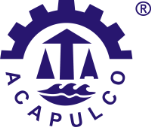 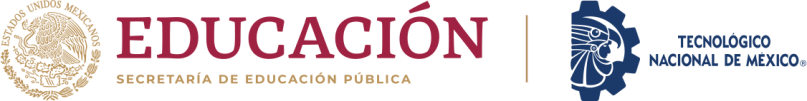                                                                                                     Fecha de solicitud:                               	M.C. Fernanda Neretd Polanco MartínezJefe(a) de la División de Estudios Profesionales del Instituto Tecnológico de AcapulcoPRESENTEPor este medio solicito iniciar con los trámites correspondientes del proceso de convalidación, siendo mis datos académicos:Nombre: 	  Instituto de procedencia:                                       	No. de Control: 	Semestre:	                                                                 Carrera que curso: 	Clave del plan de estudios:                                                    Carrera que solicito: 	Clave del plan de estudios:                                                                                         Firma del solicitante. Para ser llenado exclusivamente por la InstituciónPara ser llenado exclusivamente por la InstituciónPara ser llenado exclusivamente por la InstituciónPara ser llenado exclusivamente por la InstituciónSolicitud correctamente llena:……………………………………………………..…….……Solicitud correctamente llena:……………………………………………………..…….……Solicitud correctamente llena:……………………………………………………..…….……Presenta Kardex con sello y firma del Departamento de Servicios Escolares:………….……..…Presenta Kardex con sello y firma del Departamento de Servicios Escolares:………….……..…Presenta Kardex con sello y firma del Departamento de Servicios Escolares:………….……..…Presenta formato de no adeudos:………………………………………………..…….….….Presenta formato de no adeudos:………………………………………………..…….….….Presenta formato de no adeudos:………………………………………………..…….….….Presenta recomendación del Departamento de Desarrollo Académico… …….……….….…..Presenta recomendación del Departamento de Desarrollo Académico… …….……….….…..Presenta recomendación del Departamento de Desarrollo Académico… …….……….….…..Existe capacidad disponible en la carrera solicitada:……………………………………….…..Existe capacidad disponible en la carrera solicitada:……………………………………….…..Existe capacidad disponible en la carrera solicitada:……………………………………….…..Sello de la División de Estudios Profesionales Firma de la División de Estudios Profesionales Firma de la División de Estudios Profesionales Notas:1.- Semestre se refiere al correspondiente con la fecha de ingreso a las Instituciones adscritas al TecNM.2.- En la lista de verificación, se contesta Si (Si cumple), No (No cumple) o NA (No aplica).3.- Si se presenta un “No cumple” en la lista de verificación, será un rechazo inmediato de la solicitud. 4.- La recomendación del Departamento Desarrollo Académico o su equivalente en los Institutos Tecnológicos Descentralizados, sólo aplica para cambio de carrera.Notas:1.- Semestre se refiere al correspondiente con la fecha de ingreso a las Instituciones adscritas al TecNM.2.- En la lista de verificación, se contesta Si (Si cumple), No (No cumple) o NA (No aplica).3.- Si se presenta un “No cumple” en la lista de verificación, será un rechazo inmediato de la solicitud. 4.- La recomendación del Departamento Desarrollo Académico o su equivalente en los Institutos Tecnológicos Descentralizados, sólo aplica para cambio de carrera.Notas:1.- Semestre se refiere al correspondiente con la fecha de ingreso a las Instituciones adscritas al TecNM.2.- En la lista de verificación, se contesta Si (Si cumple), No (No cumple) o NA (No aplica).3.- Si se presenta un “No cumple” en la lista de verificación, será un rechazo inmediato de la solicitud. 4.- La recomendación del Departamento Desarrollo Académico o su equivalente en los Institutos Tecnológicos Descentralizados, sólo aplica para cambio de carrera.Notas:1.- Semestre se refiere al correspondiente con la fecha de ingreso a las Instituciones adscritas al TecNM.2.- En la lista de verificación, se contesta Si (Si cumple), No (No cumple) o NA (No aplica).3.- Si se presenta un “No cumple” en la lista de verificación, será un rechazo inmediato de la solicitud. 4.- La recomendación del Departamento Desarrollo Académico o su equivalente en los Institutos Tecnológicos Descentralizados, sólo aplica para cambio de carrera.